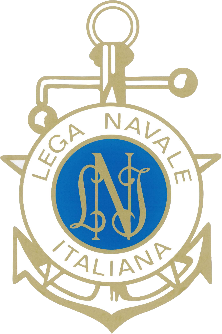 Lega Navale ItalianaPresidenza NazionaleCOMUNICATO STAMPA N° 17 dell’8/06/2023Lega Navale Italiana, V Trofeo Nazionale LILT Dragon Boat nelle acque di Falconara MarittimaLa Lega Italiana per la Lotta contro i Tumori (LILT) e la Lega Navale Italiana (LNI) insieme per il V Trofeo Nazionale LILT Dragon Boat in programma sabato 10 e domenica 11 giugno nelle acque di Falconara Marittima. La LILT di Ancona in collaborazione con la Sezione della Lega Navale Italiana di Falconara Marittima organizza questa importante manifestazione sportiva nazionale che coniuga l’aspetto agonistico con il supporto alla piena riabilitazione e al benessere psicofisico delle donne operate di tumore al seno. La LILT promuove ogni anno un trofeo nazionale itinerante che raccoglie tutte le squadre affiliate ed amiche che praticano il Dragon Boat. Il Dragon Boat è una disciplina sportiva diffusa in tutto il mondo che prevede gare su imbarcazioni con la testa e la coda a forma di dragone. Queste imbarcazioni sono sospinte di solito da 10 o 20 atleti, con pagaie simili a quelle della canoa canadese, al ritmo scandito dal tamburino mentre il timoniere a poppa tiene la direzione con un remo lungo circa tre metri.La letteratura scientifica internazionale da tempo testimonia l’efficacia del Dragon Boat ad integrazione delle cure delle donne operate di tumore al seno. È un’attività intensa e ripetitiva che coinvolge il tronco e l’arto superiore con un “effetto pompa” sul linfedema; è sicura, non è pesante come la corsa, ed è perciò associata a un basso rischio di danni all’apparato muscolo-scheletrico e cardiovascolare. Inoltre, può favorire un graduale recupero della forza e articolarità dell’arto superiore, un maggior controllo posturale, propriocettivo e cinestesico. In sintesi, consente un approccio completo, sia da un punto di vista fisico, sia da quello psicologico e relazionale.L’organizzazione della V edizione del Trofeo è stata assegnata alla Sezione di Falconara Marittima della Lega Navale Italiana, che già da qualche anno, grazie ad una collaborazione con la Fondazione Ospedali Riuniti di Ancona, ha costituito una squadra di entusiaste ed agguerrite vogatrici – la Dragonesse – molto attive sia nell’ambito sportivo, sia come testimonial delle attività che la LILT promuove sul territorio per prevenire e combattere queste gravi patologie.La manifestazione ha ormai assunto una notevole rilevanza. Parteciperanno alla manifestazione 17 squadre, tra le quali il Dragon Boat della Soc. UGO (Unite Gareggiamo Ovunque) di Padova, recente vincitrice del Campionato Mondiale svoltosi in Nuova Zelanda. Interverranno oltre 450 persone provenienti da tutta Italia, tra equipaggi ed accompagnatori. L’idea della competizione nasce per sensibilizzare tra i partecipanti e nel pubblico un sentimento di nuova e vitale energia che si sprigiona da donne che, con grande forza e coraggio hanno affrontato il male che le ha colpite, dando a sé stesse e a tutti, un segno di possibile vittoria sulla malattia. Il programma degli eventi prevede un prologo nella serata di venerdì 9 giugno con la commedia in tre atti “Niente da dichiarare”, organizzata dal Rotary Club di Falconara Marittima presso il Castello di Falconara, mentre il giorno successivo (sabato 10 giugno) vedrà l’arrivo delle squadre iscritte, che potranno prendere confidenza con il campo di gara allestito nel tratto di mare antistante la spiaggia di Villanova, dove ha sede la Sezione della Lega Navale Italiana di Falconara (Via Monti e Tognetti, 9).Le gare avranno luogo domenica 11 giugno a partire dalle ore 9 con le batterie e a seguire le finali verso le 12.30 e, subito dopo, la toccante Cerimonia dei Fiori, durante la quale tutti gli equipaggi usciranno in mare per gettare fiori in ricordo delle Dragonesse che non ci sono più.Durante l’intera manifestazione sarà allestito un centro mobile per effettuare screening gratuiti di prevenzione senologica a cura del Dipartimento di Senologia dell’Azienda Ospedaliera Universitaria dell’Ospedale di Torrette (AN), in collaborazione con il G.A.S. (Gruppo Amici per lo Sport). La manifestazione, promossa dalla LILT in collaborazione con la LNI, beneficia del patrocinio delle maggiori istituzioni, tra le quali, la Regione Marche, il Comune di Falconara Marittima e la Lega Navale Italiana - Presidenza Nazionale e costituisce un importante momento di aggregazione, di condivisione e di festa per le partecipanti, nonché un’occasione per conoscere questa disciplina ludico-riabilitativa e le molteplici attività che la Sezione LNI di Falconara Marittima svolge sul territorio a favore della cittadinanza.www.leganavale.it         www.leganavalenews.it    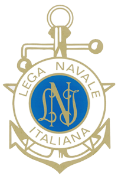 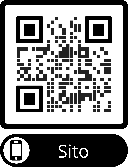 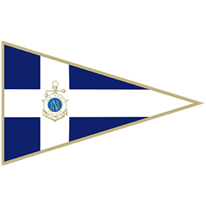 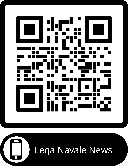 Facebook    Twitter      Instagram      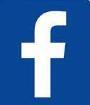 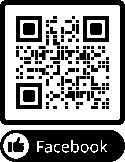 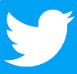 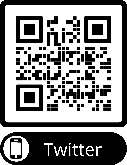 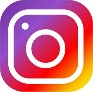 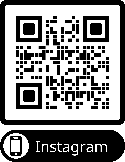 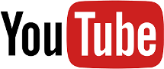 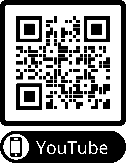 